Year 6 Homework– Autumn 2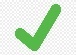 Celebration Work- due Monday 13th December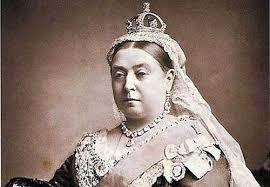 This half term we are learning all about the Victorians in our topic- Victorious! Take a look at our Curriculum Jigsaw on the Year 6 page of our website to see what else we will be focusing on.To celebrate your learning, we would like you to work on a project throughout the half term. This is to showcase all of the skills and knowledge you have learnt. You can choose to complete any of the listed activities below or be as creative as you like and delve deeper into any of the skills on our Jigsaw.   You can concentrate on one subject or more than one- it’s up to you! You will be presenting your work to the rest of the class. Please bring this completed masterpiece into school on Monday 13th December to share with your teachers and friends in class.   Some ideas:Visit the Back to Back houses in Birmingham City Centre!Research an aspect of Victorian life that interests you e.g. housing, sports, schoolingResearch different fairground rides and how they work.Use your art skills to draw a portrait of somebody significant in your lifeResearch Queen Victoria. Why was her reign so significant?Re-create a Victorian toy/game and play with it at home.What makes Simone Biles such a talented gymnast? Watch more of her and the ‘fab 5’s performances and report back. Got your own ukulele? Can you learn some new songs for us to enjoy?Week 1- 1/11/21                                                                                              Week 1- 1/11/21                                                                                              Week 1- 1/11/21                                                                                              Week 1- 1/11/21                                                                                              Spellings To be tested: Thurs 4th NovMaths Mathletics Task SetPractise times tables on TT Rockstars.Spelling Shed Your teacher will set your tasks.Reading Please read your reading book for 10 minutes every day. You could use MyOn.Week 2- 8/11/21                                                                                              Week 2- 8/11/21                                                                                              Week 2- 8/11/21                                                                                              Week 2- 8/11/21                                                                                              Spellings To be tested: Thurs 11th NovMaths Mathletics Task SetPractise times tables on TT Rockstars.Spelling Shed Your teacher will set your tasks.Reading Please read your reading book for 10 minutes every day.You could use MyOn.Week 3- 15/11/21                                                                                       Week 3- 15/11/21                                                                                       Week 3- 15/11/21                                                                                       Week 3- 15/11/21                                                                                       Spellings To be tested: Thurs 18th NovMaths Mathletics Task SetPractise times tables on TT Rockstars.Spelling Shed Your teacher will set your tasks.Reading Please read your reading book for 10 minutes every day.You could use MyOn.Week 4 – 22/11/21                                                                                                Week 4 – 22/11/21                                                                                                Week 4 – 22/11/21                                                                                                Week 4 – 22/11/21                                                                                                Spellings To be tested: Thurs 25th Nov  Maths Mathletics Task SetPractise times tables on TT Rockstars.Spelling Shed Your teacher will set your tasks.Reading Please read your reading book for 10 minutes every day.You could use MyOn.Week 5  - 29/11/21                                                                                              Week 5  - 29/11/21                                                                                              Week 5  - 29/11/21                                                                                              Week 5  - 29/11/21                                                                                              Spellings To be tested: Thurs 2nd Dec  Maths Mathletics Task SetPractise times tables on TT Rockstars.Spelling Shed Your teacher will set your tasks.Reading Please read your reading book for 10 minutes every day.You could use MyOn.Week 6 – 6/12/21                                                                                                Week 6 – 6/12/21                                                                                                Week 6 – 6/12/21                                                                                                Week 6 – 6/12/21                                                                                                Spellings To be tested: Thurs 9th Dec  Maths Mathletics Task SetPractise times tables on TT Rockstars.Spelling Shed Your teacher will set your tasks.Reading Please read your reading book for 10 minutes every day.You could use MyOn.Week 7   - 13/12/21                                                                                              Week 7   - 13/12/21                                                                                              Week 7   - 13/12/21                                                                                              Week 7   - 13/12/21                                                                                              Spellings To be tested: Thurs 16th Dec  Maths Mathletics Task SetPractise times tables on TT Rockstars.Spelling Shed Your teacher will set your tasks.Reading Please read your reading book for 10 minutes every day.You could use MyOn.